Lampiran 1. Hasil identifikasi tanaman daun karsen 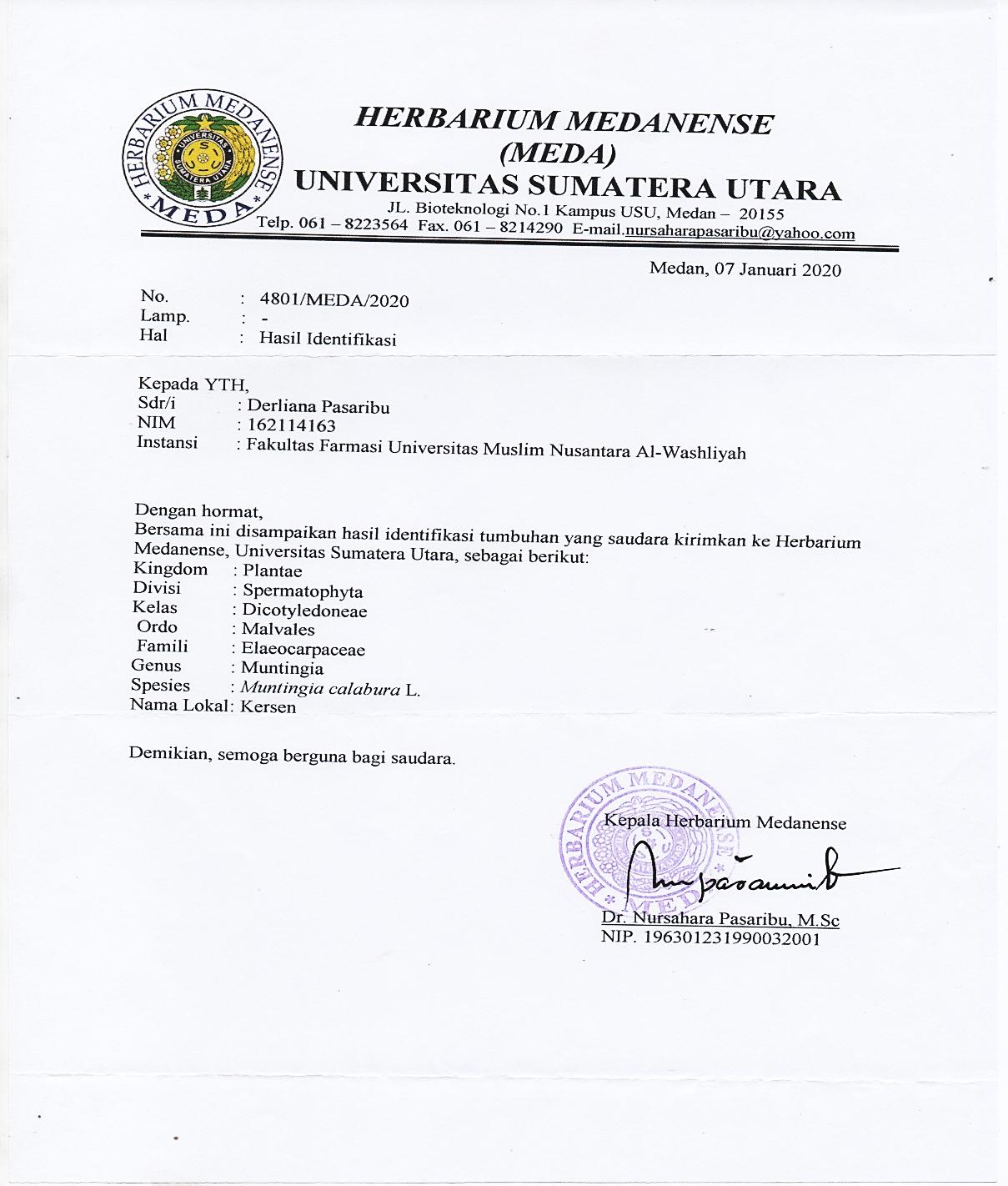 Lampiran 2.	Tanaman daun karsen dan pemeriksaan makroskopik simplisa, serbuk simplisia, maserat dan ekstrak etanol daun karsen 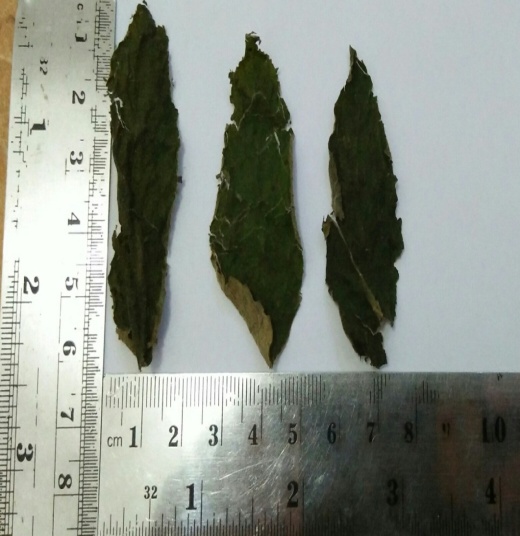 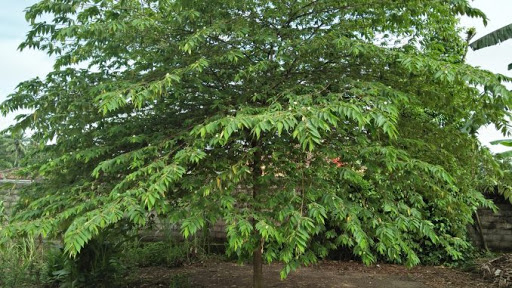   Tanaman daun karsen		       Makroskopik simplisia daun karsen	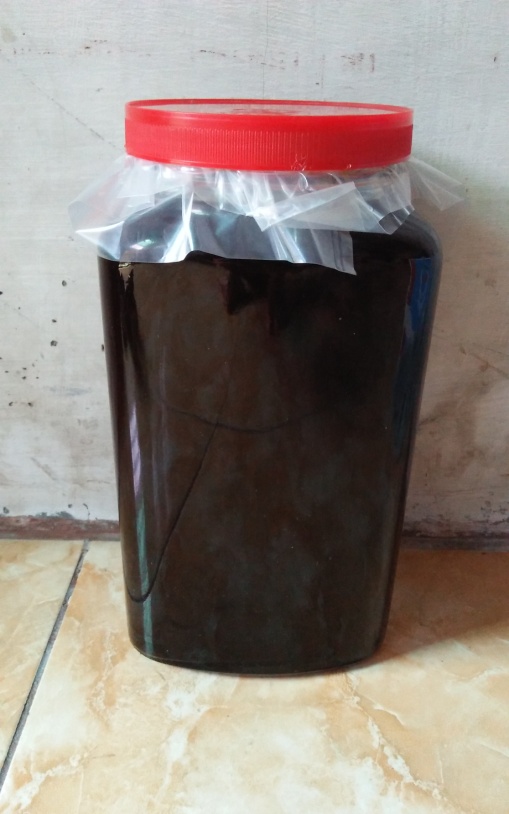 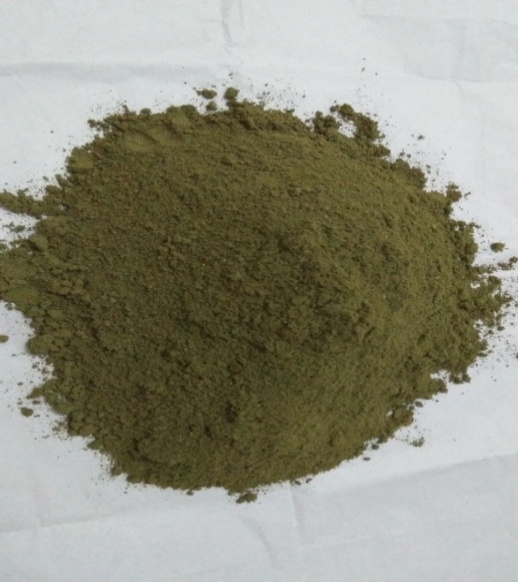   Serbuk simplisia daun karsen		         Maserat daun karsen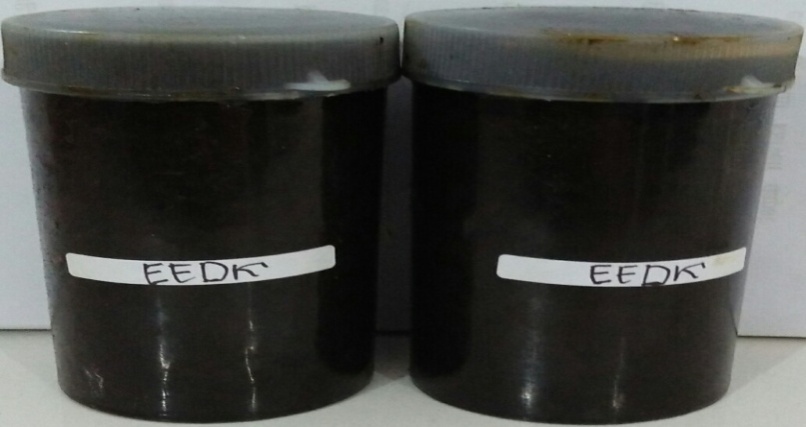 Ekstrak etanol daun karsenLampiran 3. Pemeriksaan mikroskopik simplisia daun karsen (perbesaran400x)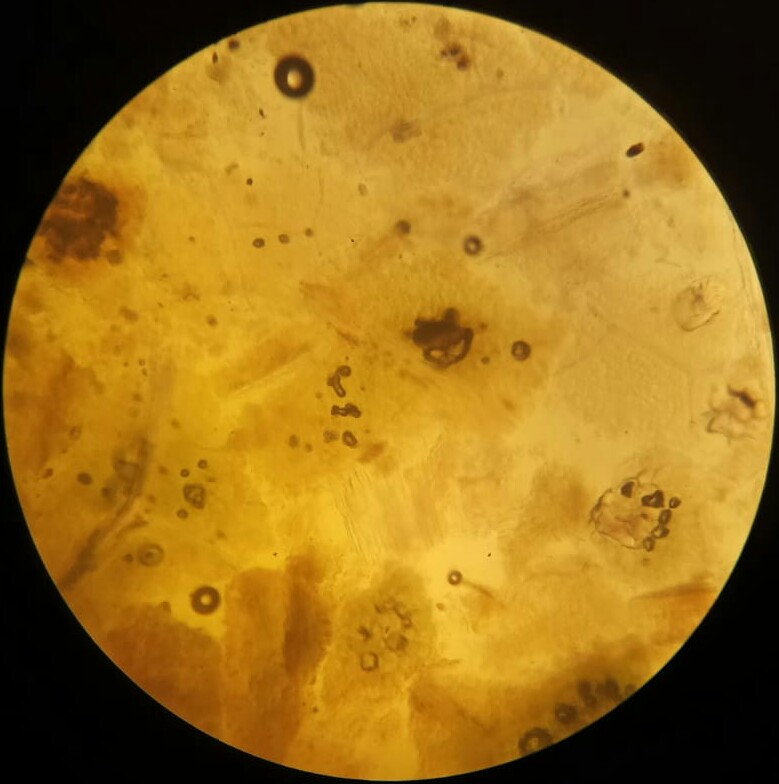 a					    f		e	 d	e	b                         cKeterangan     :	a		: Trikoma (rambut biasa)b		: Xylemc		: Floemd		: Hablur kalsium oksalate		: Palisade (jaringan pagar)f		: Stomata (mulut daun)Lampiran 4. Perhitungan hasil pemeriksaan karakterisasi simplisiaPerhitungankadar airRumus kadar air(%) =1. Kadar air 	= x 100% = 4%2. Kadar air	=x 100% = 4%3. Kadar air	=  x 100% = 4%Kadar air rata-rata(%) == 4%2.  Perhitungan kadar sari larut dalam airRumus kadar sari larut dalam air (%)=%  Kadar sari larut dalam air(%)==30%  Kadar sari larut dalam air(%)==20%   Kadar sari larut dalam air(%)==10%Lampiran 4. (lanjutan)Kadar sari larut dalam air rata-rata(%)== 20%3. Perhitungan kadar sari larut dalam etanolRumus kadar sari larut dalam etanol(%)= %Kadar sari larut dalam etanol =  Kadar sari larut dalam etanol =   Kadar sari larut dalam etanol = Kadar sari larut dalam etanol rata–rata(%) =   Perhitungan kadar abu total Rumus kadar abu total(%)=%  Kadar abu total(%)=% = 2,5%  Kadar abu total(%)=% = 1%Lampiran 4. (lanjutan)  Kadar abu total(%)=%=3%Kadar abu total rata-rata(%)==2,1%Perhitungan kadar abu tidak larut asamRumus kadar abu tidak larut asam(%)=  Kadar abu tidak larut asam(%)=%=1%  Kadar abu tidak larut asam(%)=%=1,5%  Kadar abu tidak larut asam(%)=%=1,5%Kadar abu tidak larut asam rata-rata(%)=Lampiran 5. Hasil skrining fitokimia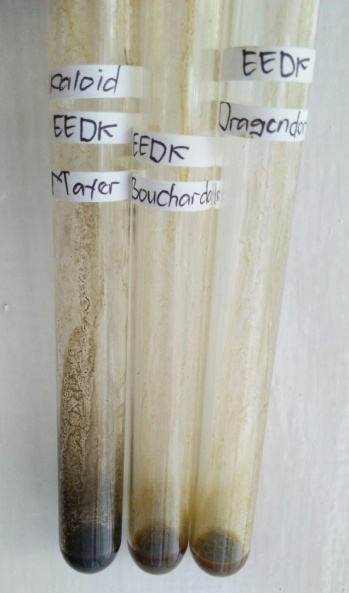 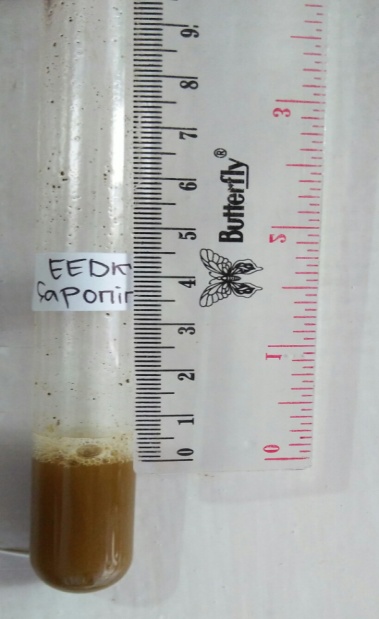 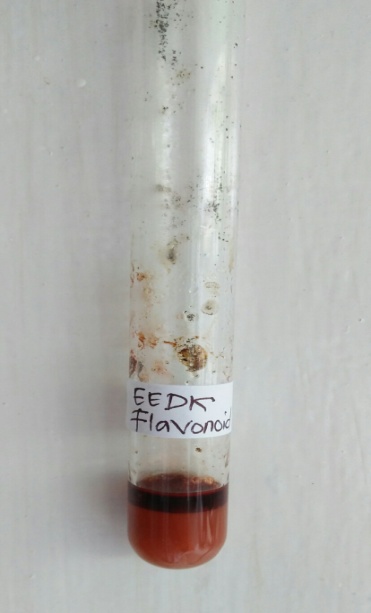  Uji alkaloid     		          Uji saponin		       Uji flavonoid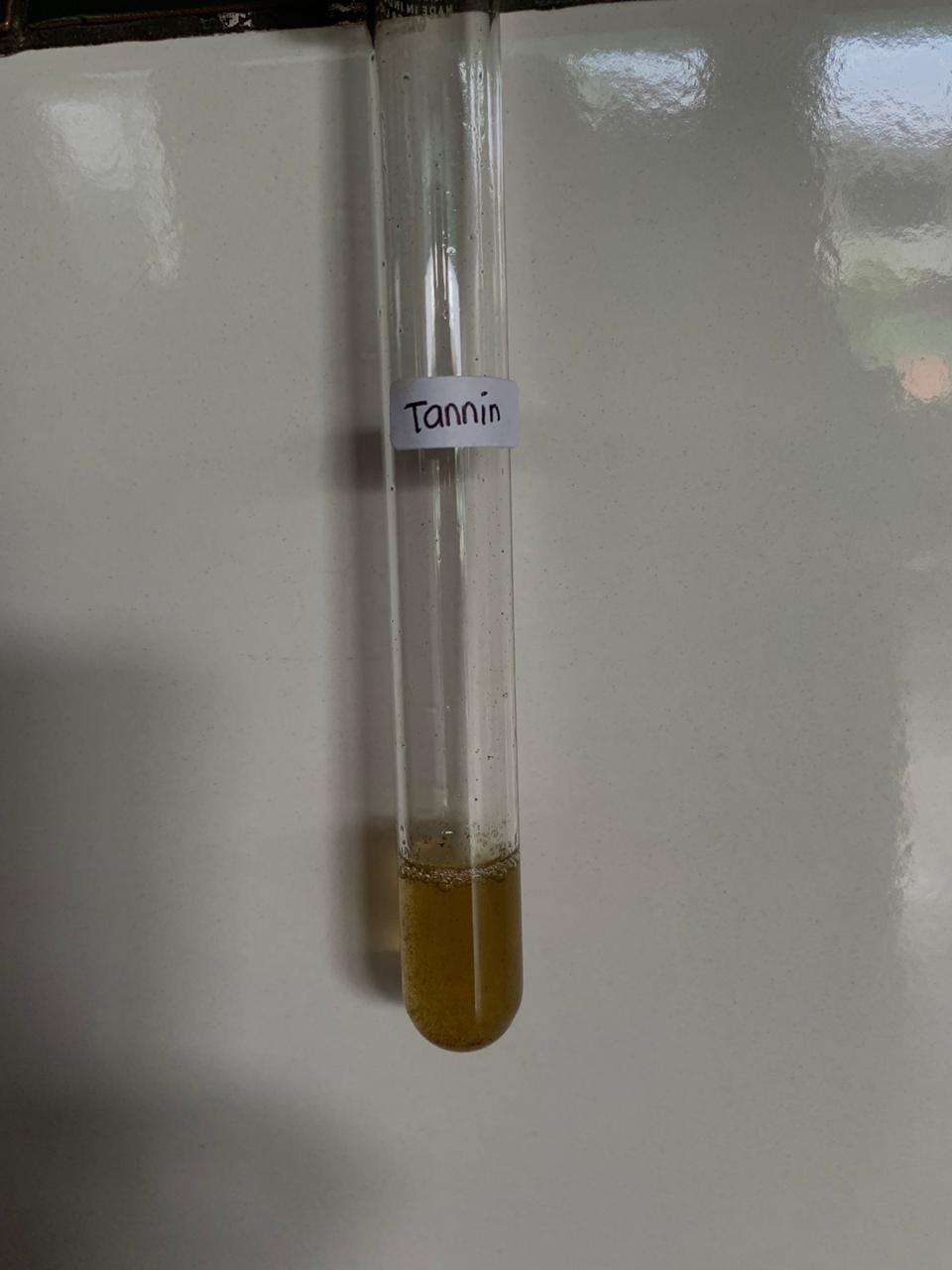 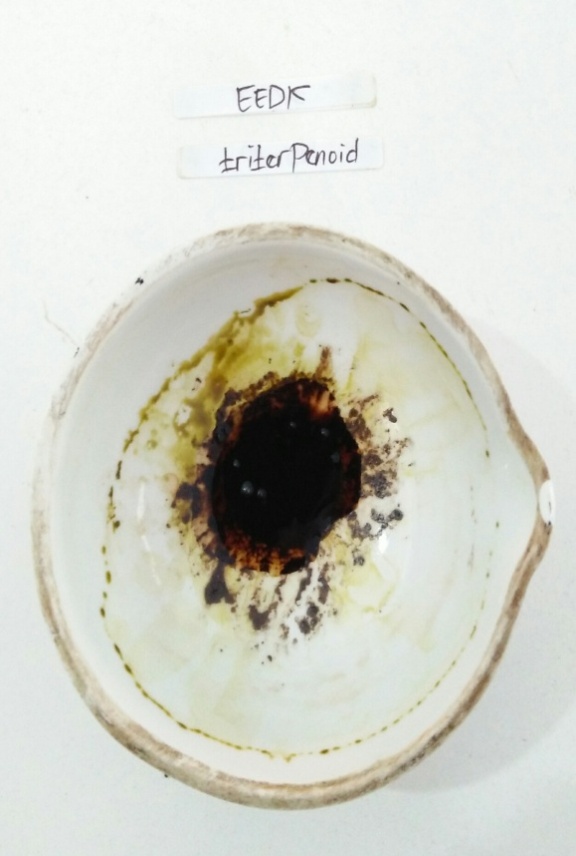 Uji tanin             		     Uji steroid/triterpenoidLampiran 6. Hasil identifikasi bakteri1. Pewarnaan Gram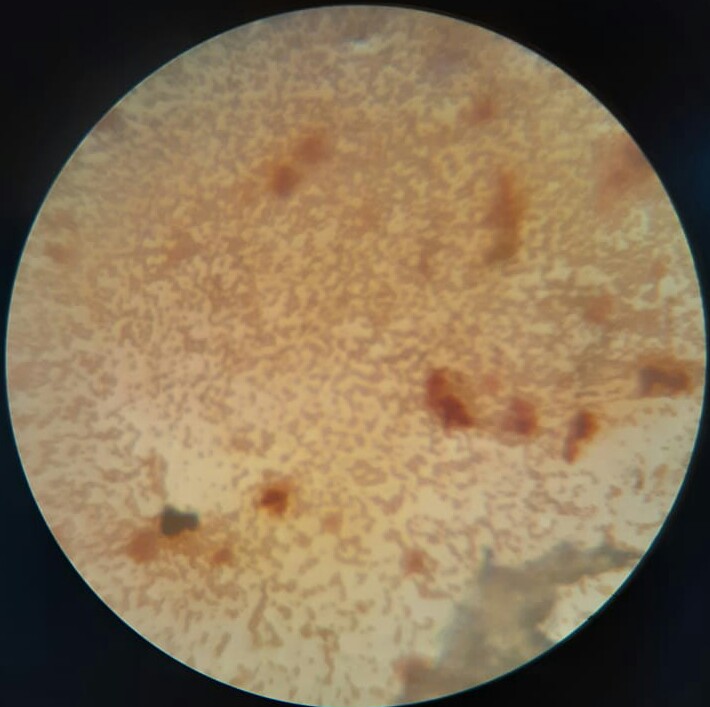 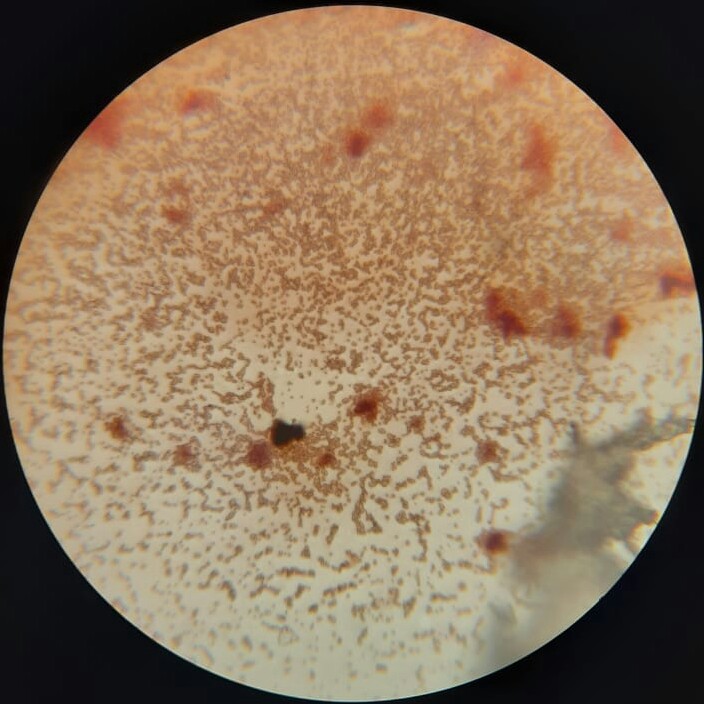 	Escherichia coli                            		Pseudomonas aeruginosa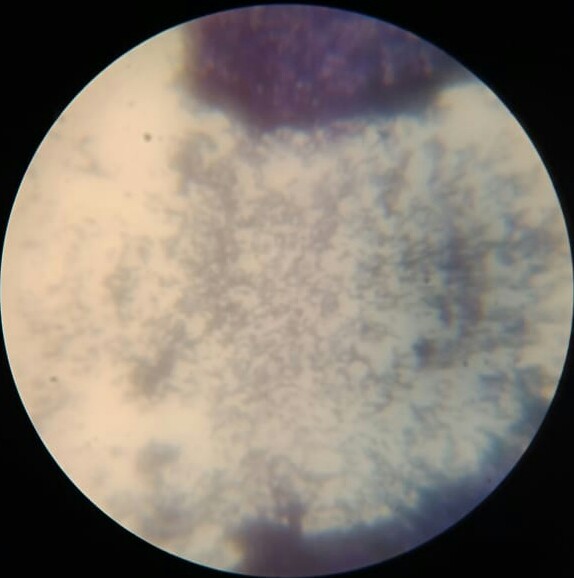 					Staphylococcus aureusLampiran 6. (lanjutan)2. Penanaman pada media selektif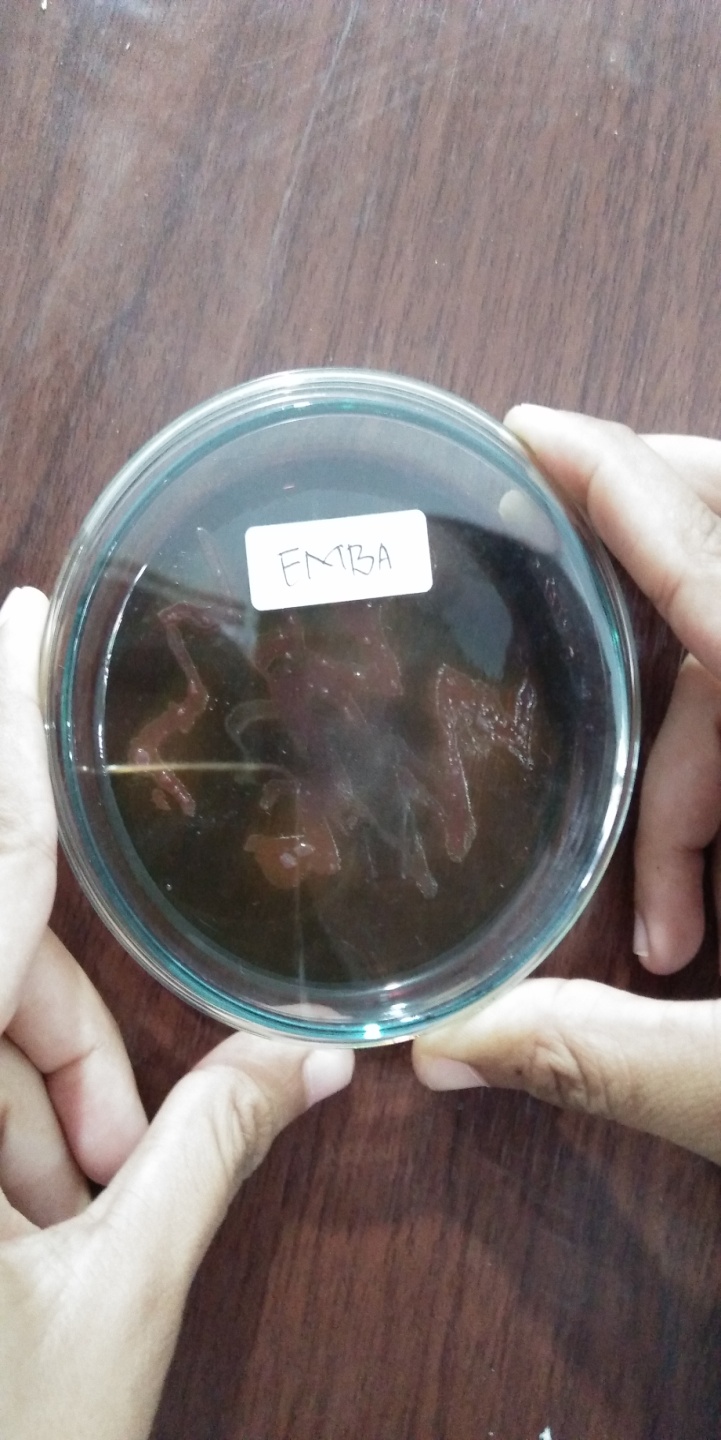 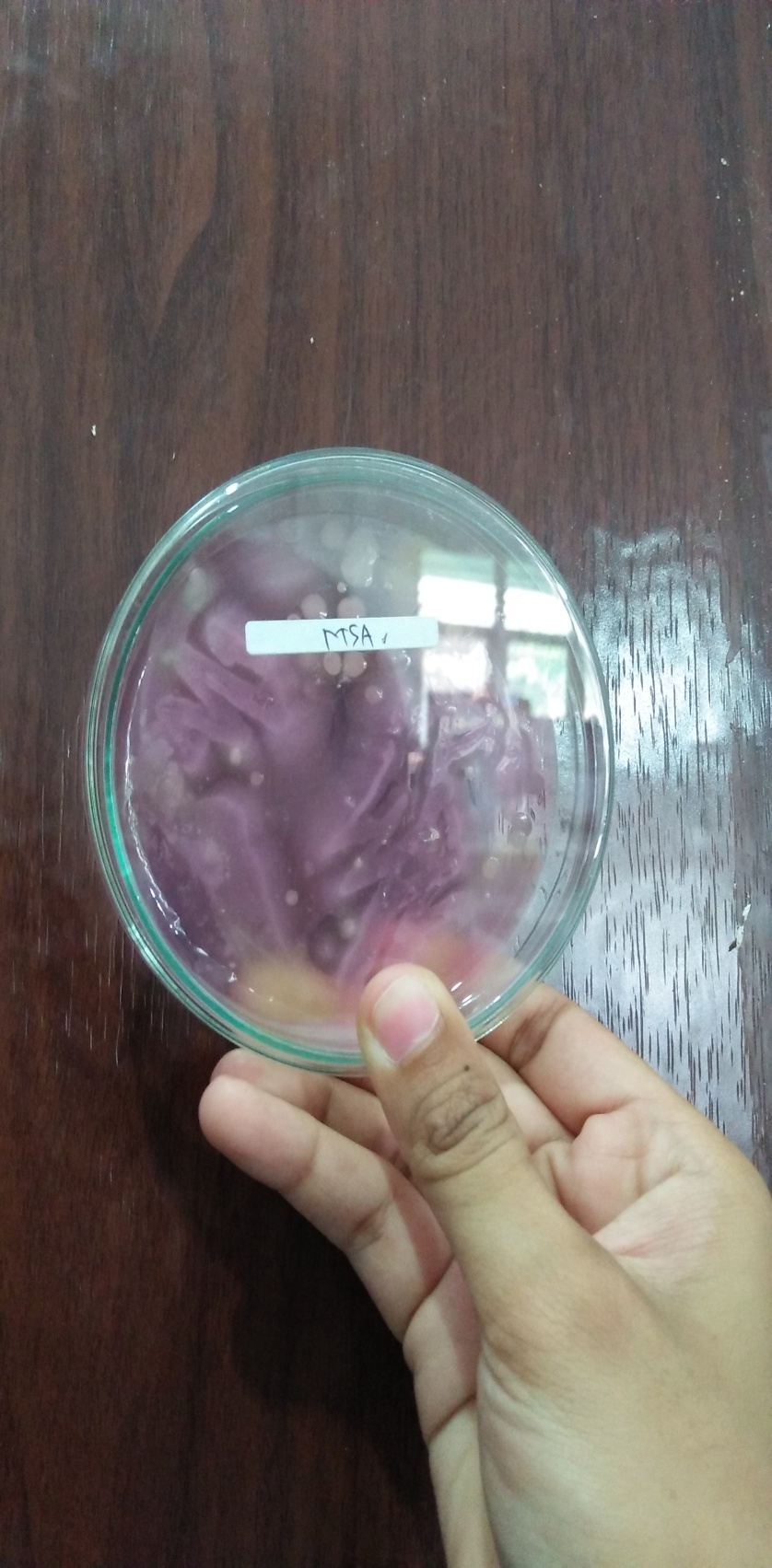 Staphylococcus aureus                      		Escherichia coli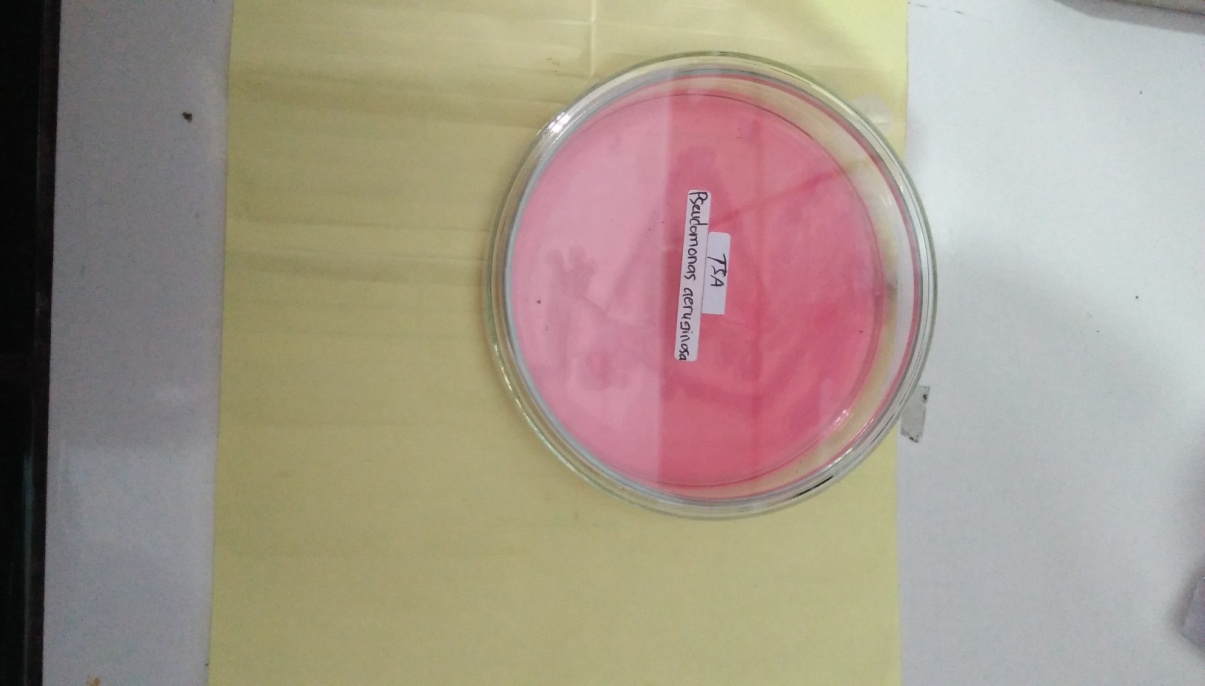 			     Pseudomonas aeruginosaLampiran 7. Hasil sediaan gel ekstrak etanol daun karsen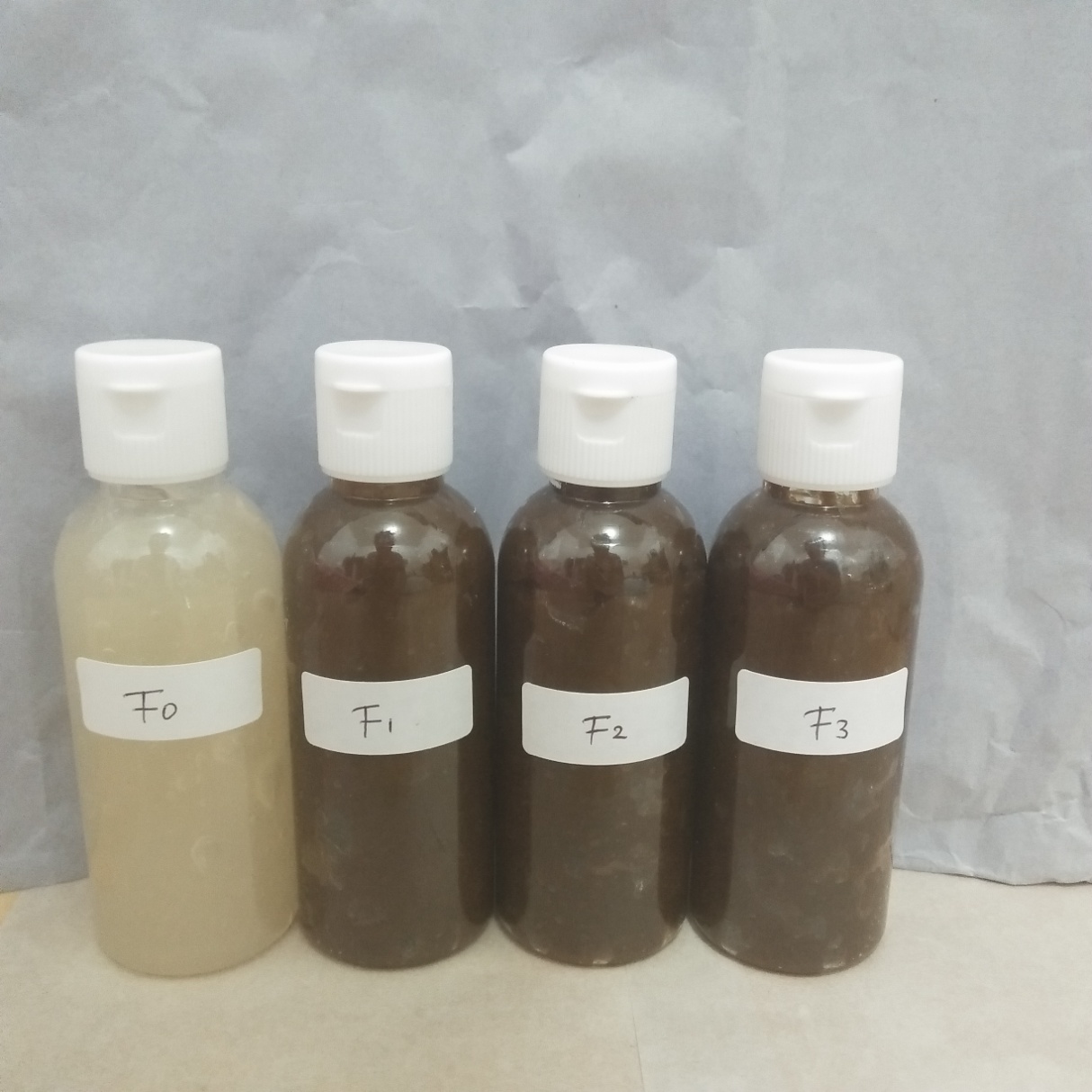 Keterangan :F0		: Blanko (dasar gel tanpa sampel)F1		: Gel ekstrak etanol daun karsen konsentrasi 5%F2		: Gel ekstrak etanol daun karsen konsentrasi 7,5%F3		: Gel ekstrak etanol daun karsen konsentrasi 10%Lampiran 8.	Contoh lembar penilaian kuesioner untuk uji kesukaan (hedonic test)Mohon kesediaaan sahabat/teman-teman untuk mengisikan jawaban sesuai dengan pendapatnya.Nama	:Umur	:A. Perhatikan warna dari masing-masing formula dan diberi jawaban pada pertanyaannya:1. 	Bagaimana penilaian sahabat/teman-teman terhadap warna sediaan gel antibakteri ”basis gel” ini	1. STS		2. TS		3.KS		4.S		5. SS2. 	Bagaimana penilaian sahabat/teman-teman terhadap warna sediaan gel antibakteri “daun karsen konsentrasi 5%” ini	1. STS		2. TS		3.KS		4.S		5. SS3. 	Bagaimana penilaian sahabat/teman-teman terhadap warna sediaan gel antibakteri “daun karsen konsentrasi 7,5%” ini	1. STS		2. TS		3.KS		4.S		5. SS4. 	Bagaimana penilaian sahabat/teman-teman terhadap warna sediaan gel antibakteri “daun karsen konsentrasi 10%” ini	1. STS		2. TS		3.KS		4.S		5. SSKeterangan:1. STS		: Sangat tidak suka2. TS		: Tidak suka3. KS		: Kurang suka4. S		: Suka5. SS		: Sangat sukaLampiran 8.(lanjutan)B.  Perhatikan bau dari masing-masing formula dan mohon diberi jawaban pada pertanyaan:1. 	Bagaimana penilaian sahabat/teman-teman terhadap bau sediaan gel antibakteri “basis gel” ini	1. STS		2. TS		3.KS		4.S		5. SS2. 	Bagaimana penilaian sahabat/teman-teman terhadap bau  sediaan gel antibakteri “daun karsen konsentrasi 5%” ini	1. STS		2. TS		3.KS		4.S		5. SS3. 	Bagaimana penilaian sahabat/teman-teman terhadap bausediaan gel antibakteri “daun karsen konsentrasi 7,5%” ini	1. STS		2. TS		3.KS		4.S		5. SS4. 	Bagaimana penilaian sahabat/teman-teman terhadap bau sediaan gel antibakteri “daun karsen konsentrasi 10%” ini	1. STS		2. TS		3.KS		4.S		5. SSKeterangan:1. STS		: Sangat tidak suka2. TS 		: Tidak suka3. KS		: Kurang suka4. S		: Suka5. SS		: Sangat sukaLampiran 8.(lanjutan)C. Perhatikan bentuk/konsistensi  dari masing-masing formula dan mohon diberi jawaban pada pertanyaan:1. 	Bagaimana penilaian sahabat/teman-teman terhadap bentuk/konsistensi sediaan gel antibakteri “basis gel” ini	1. STS		2. TS		3.KS		4.S		5. SS2. 	Bagaimana penilaian sahabat/teman-teman terhadap bentuk/konsistensi sediaan gel antibakteri “daun karsen konsentrasi 5%” ini	1. STS		2. TS		3.KS		4. S		5.SS3. 	Bagaimana penilaian sahabat/teman-teman terhadap bentuk/konsistensi sediaan gel antibakteri “daun karsen konsentrasi 7,5%” ini	1. STS		2. TS		3.KS		4.S		5. SS4. 	Bagaimana penilaian sahabat/teman-teman terhadap bentuk/konsistensi sediaan gel antibakteri “daun karsen konsentrasi 10%” ini	1. STS		2. TS		3.KS		4.S		5. SSKeterangan:1. STS		: Sangat tidak suka2. TS		: Tidak suka3. KS		: Kurang suka4. S		: Suka5. SS		: Sangat sukaLampiran 9.Format penilaian uji kesukaan (hedonic test)Lampiran 10.	Data dan perhitungan rentang kesukaan warna secara organoleptis terhadap berbagai formula gel antibakteriLampiran kesukaan warna formula 0 Standar deviasi (SD) = Standar deviasi (SD) =  = 0,2210Rentang nilai kesukaan warna dari sediaan basis gel antibakteri = Nilai rata-rata ( -0,2210≥ μ ≤Nilai rata-rata ( +0,2210= 3,3 – 0,2210 ≥ μ ≤ 3,3 + 0,2210= 3,079 ≥ μ ≤ 3,521Dengan cara yang sama dihitung untuk formula 1,2,3 dan untuk uji kesukaan bau dan bentuk/konsistensi. Hasil selengkapnya dapat dilihat pada lampiran 11,12, dan 13.Lampiran 11. Hasil uji kesukaan terhadap warna sediaanLampiran 12. Hasil uji kesukaan terhadap bau sediaanLampiran 13. Hasil uji kesukaan terhadap bentuk sediaanLampiran 14. Hasil uji homogenitas sediaan 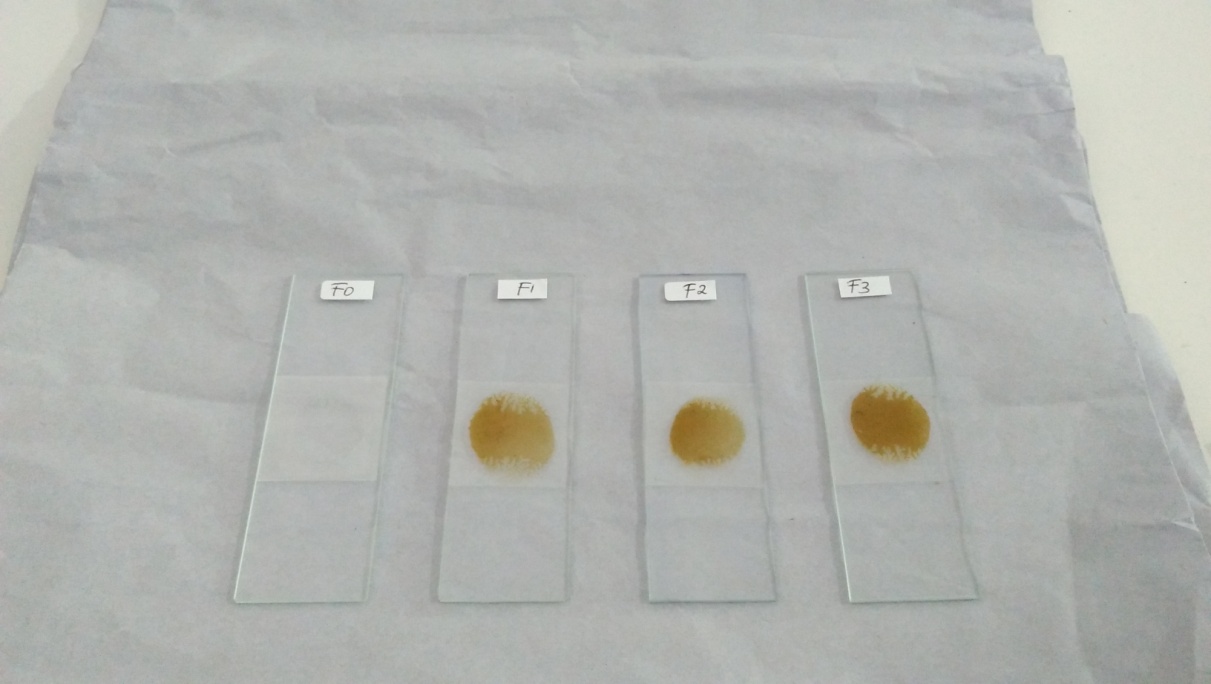 Lampiran 15. Hasil pengukuran pH sediaan gel 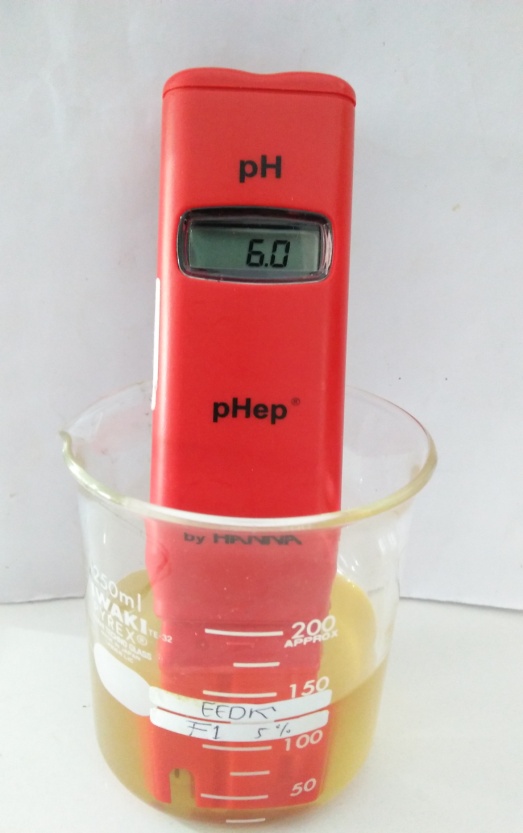 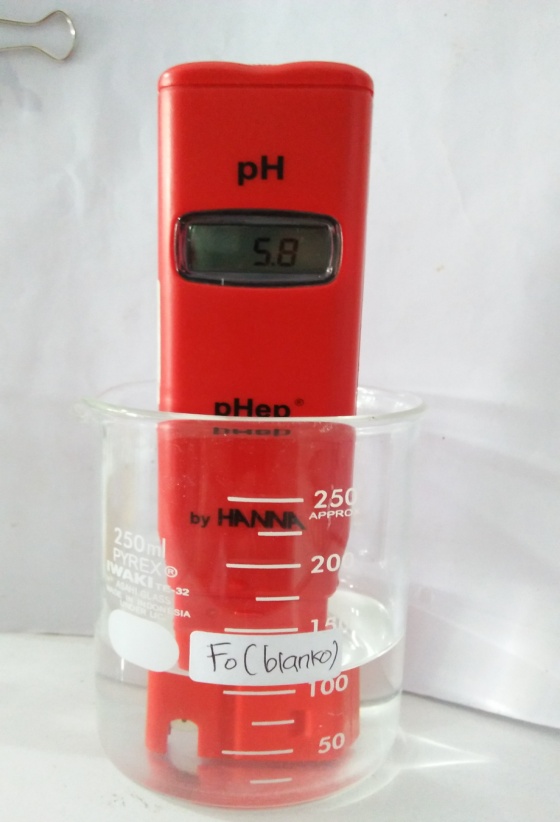 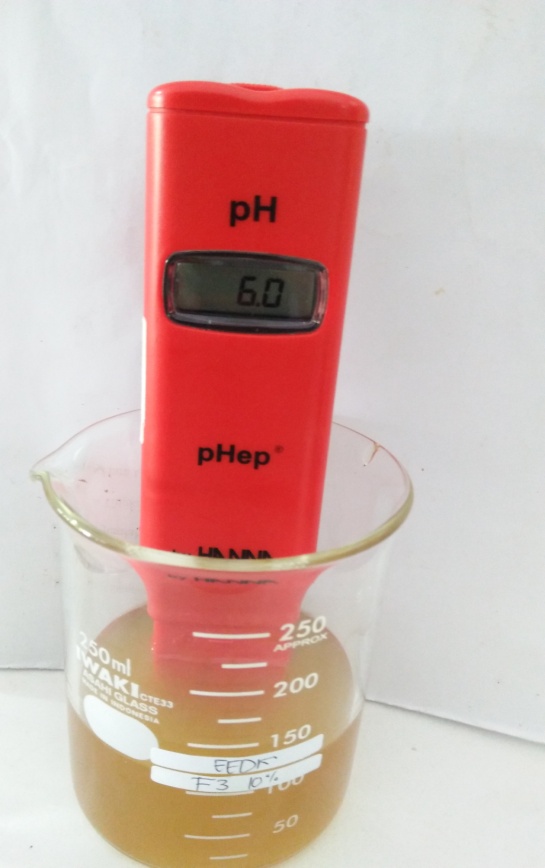 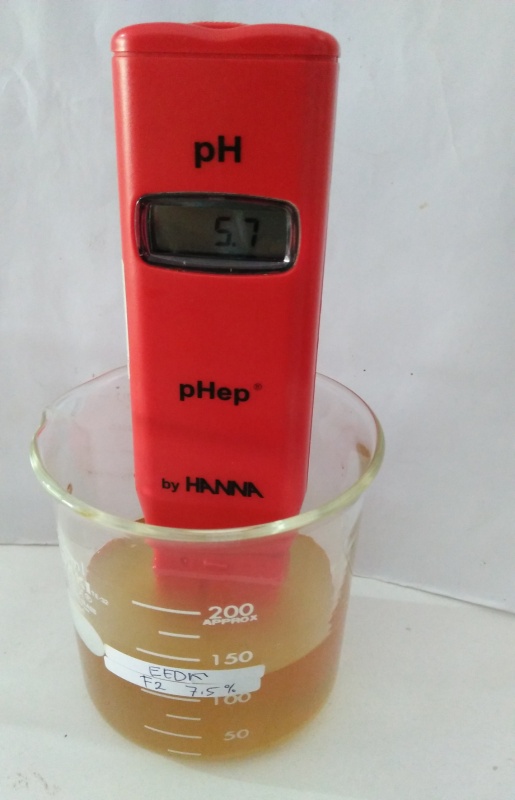 Lampiran 16.Surat pernyataan sukarelawanSURAT PERNYATAANSaya yang bertanda tangan di bawah ini:Nama		:Umur		:Alamat		:Menyatakan bersedia menjadi sukarelawan untuk uji iritasi kulit yang dilakukan dalam penelitian Derliana Pasaribu dengan judul penelitian Formulasi Dan Uji Aktivitas Antibakteri Sediaan Gel Ekstrak Etanol Daun Karsen (Muntingia calabura L.) Terhadap Bakteri Staphylococcus aureus,Escherichia coli Dan Pseudomonas aeruginosa dan memenuhi kriteria sebagai sukarelawan uji sebagai berikut:Wanita berbadan sehatUsia antara 20-30 tahunTidak ada riwayat penyakit yang berhubungan dengan alergi, danBersedia menjadi relawanApabila terjadi hal-hal yang tidak diinginkan selama uji iritasi, sukarelawan tidak akan menuntut kepada peneliti.Demikian surat pernyataan ini dibuat, atas partisipasinya peneliti mengucapkan terima kasih.								Medan, Juni 2020Sukarelawan							Peneliti( 		)						(Derliana Pasaribu)	Lampiran 17. Hasil uji iritasi pada sukarelawan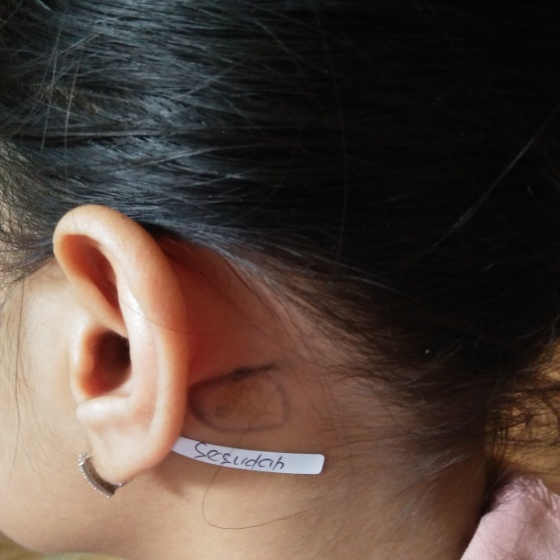 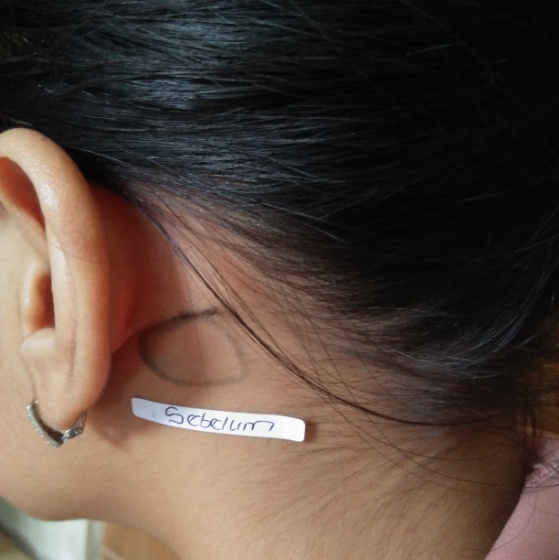 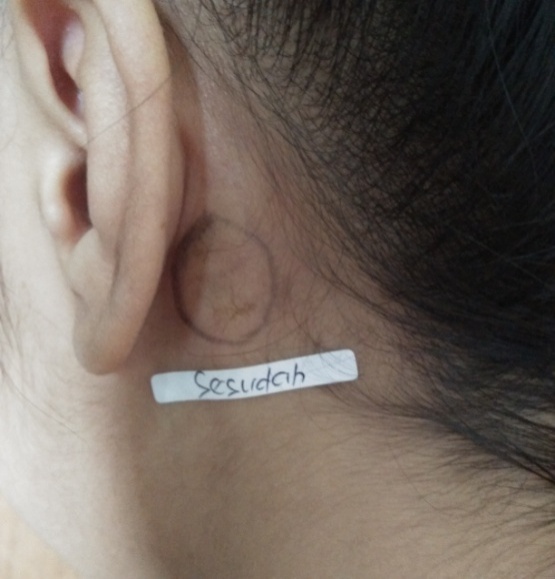 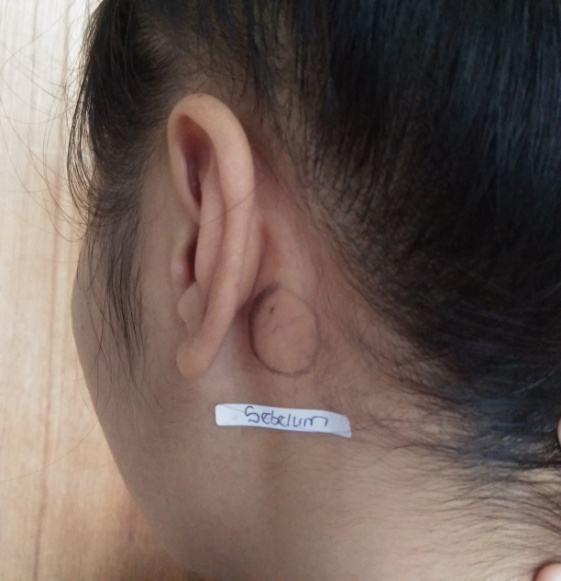 Lampiran 18. Diameter hambatan pertumbuhan bakteri Pseudomonas aeruginosa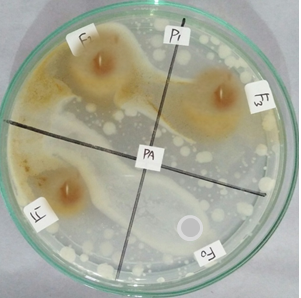 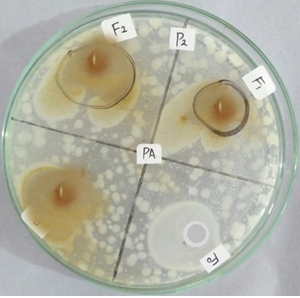 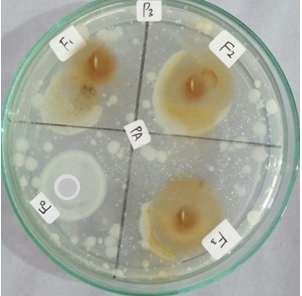 Keterangan :F0	: Blanko (dasar gel tanpa sampel)F1	: Sediaan gel antibakteri 5%F2	: Sediaan gel antibakteri 7,5%F3	: Sediaan gel antibakteri 10%P1	: Pengulangan 1P2	: Pengulangan 2P3	: Pengulangan 3
Lampiran 19.	 Diameter hambatan pertumbuhan bakteri Staphylococcus aureus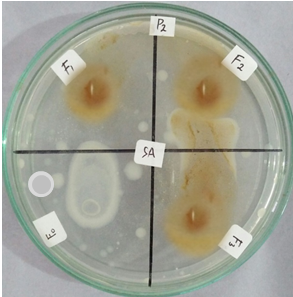 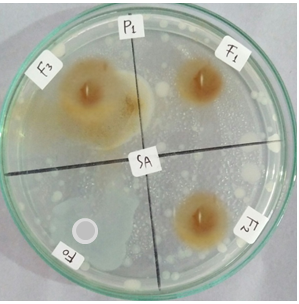 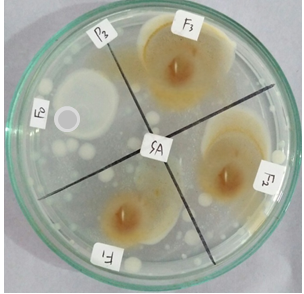 Keterangan :F0	: Blanko (dasar gel tanpa sampel)F1	: Sediaan gel antibakteri 5%F2	: Sediaan gel antibakteri 7,5%F3	: Sediaan gel antibakteri 10%P1	: Pengulangan 1P2	: Pengulangan 2P3	: Pengulangan 3
Lampiran 20.	 Diameter hambatan pertumbuhan bakteri Escherichia coli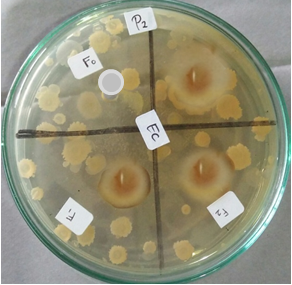 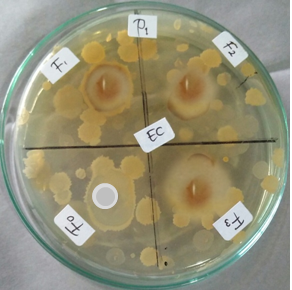 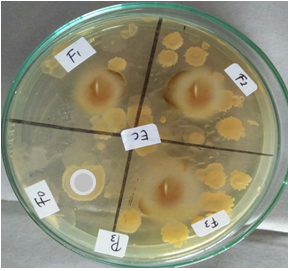 Keterangan :F0	: Blanko (dasar gel tanpa sampel)F1	: Sediaan gel antibakteri 5%F2	: Sediaan gel antibakteri 7,5%F3	: Sediaan gel antibakteri 10%P1	: Pengulangan 1P2	: Pengulangan 2P3	    : Pengulangan 3Lampiran 21.	 Contoh perhitungan statistik diameter hambatan bakteriSebagai contoh diambil data dari sediaan gel antibakteri daun karsen konsentrasi 5% terhadap bakteri Pseudomonas aeruginosaStandar deviasi (SD) = Standar deviasi (SD) =  = 0,33Dasar penolakan data adalah apabila thitung   ttabel dengan tingkat kepercayaan 99%, α = 0,01, n = 3, dk = 2 dan ttabel = 5,8411. thitung1 =  =  = 3,462. thitung2 =  =  = 1,783.  thitung3 =  =  = 1,78Seluruh thitung dari ketiga perlakuan < ttabel, berarti semua data ini dapat diterima.Maka diameter hambatan pertumbuhan bakteri sebenarnya = (8,16 ± 0,33) mm.Dengan cara yang sama dihitung untuk data diameter pertumbuhan terhadap Escherichia coli dan Staphylococcus aureus, darisediaan lainnya, hasil perhitungan selengkapnya dapat dilihat pada lampiran 22.Lampiran 22.	Hasil pengukuran diameter hambatan pertumbuhan bakteriLampiran 23.	Bagan alir penelitiandibersihkan dari pengotordicuci bersih dan ditiriskandiangin-anginkanditimbangdikeringkan pada suhu 60oCditimbangdihaluskanditimbangdimaserasi denganetanol 96%dipekatkan denganrotary evaporatordiformulasikan ke dalam sediaan gelLampiran 24.	Bagan alir pembuatan ekstrak etanol daun karsen dengan metode maserasidimasukkan ke dalam bejanaditambahkanetanol 96% sebanyak 37,5 L (75 bagian) dan diadukdidiamkan selama 5 hari sambil diadukdisaringditambahkan dengan etanol 96% sebanyak 12,5 L (25 bagian)		dan diadukdimaserasi kembali selama 2 hari sambil diadukdisaringdipekatkan dengan rotary evaporator pada suhu 50oCdiuapkan dengan penangas airLampiran 25.	Rangkaian alat azeotrop, rotary evaporator, mikropipet dan jangka sorong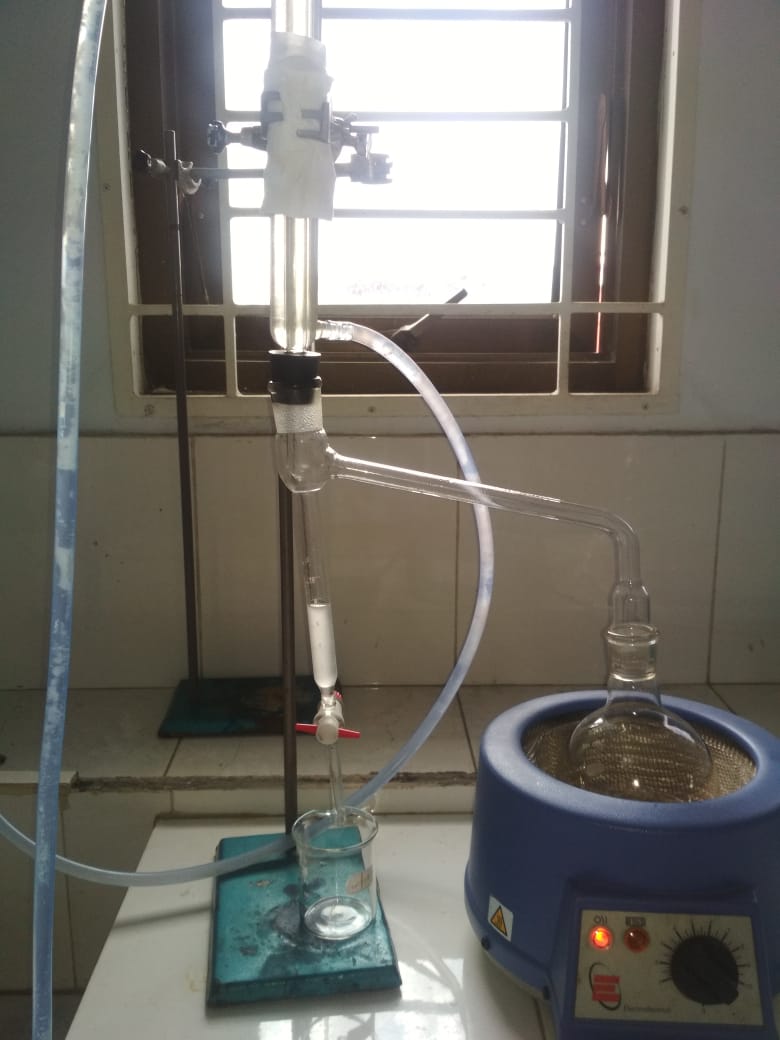 Alat azeotrop (penetapan kadar air)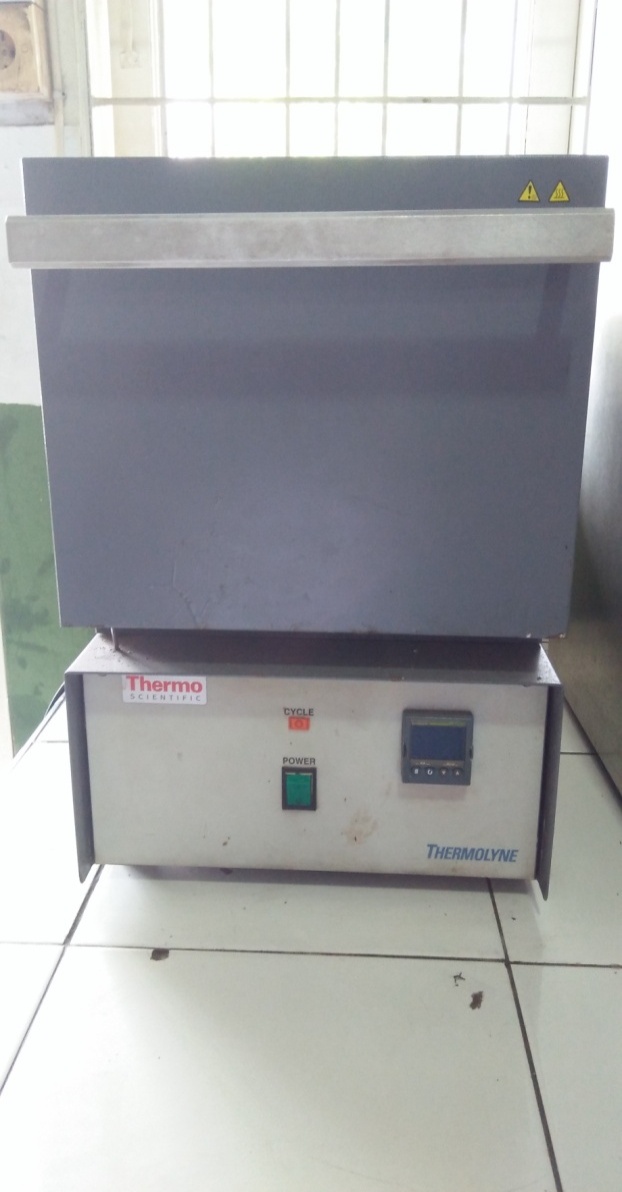 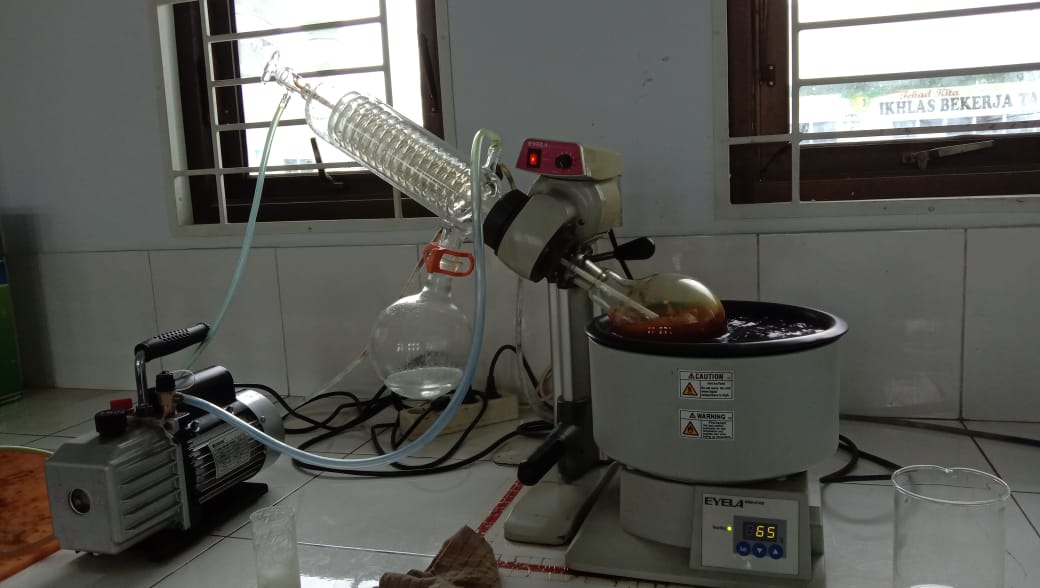 	  Alat rotary evaporator 				     TanurNo.Berat SampelVolume awalVolume akhir15 g1,7 ml1,9 ml25 g1,5 ml1,7 ml35 g1,6 ml1,8 mlNo.Berat sampelBerat cawan kosongBerat cawan isi15 g35,9 g36,2 g25 g32,7 g32,9 g35 g36,9 g37,0 gNo.Berat sampelBerat cawan kosongBerat cawan isi15 g32,7 g32,7 g25 g35,9 g36,1 g35 g26,4 g26,7 gNo.Berat sampelBerat cawan kosongBerat cawan isi12 g60,09 g60,14 g22 g58,88 g58,9 g32 g61,23 g61,29 gNo.Berat sampelBerat cawan kosongBerat cawan isi12 g59,28 g59,3 g22 g60,27 g60,3 g32 g59,24 g59,27 gPanelisHasil Uji Kesukaan Warna Pada SukarelawanHasil Uji Kesukaan Warna Pada SukarelawanHasil Uji Kesukaan Warna Pada SukarelawanHasil Uji Kesukaan Warna Pada SukarelawanPanelisKodeNilai Kesukaan (X)(Xi – X)(Xi - 21KS3-0,30,092KS3-0,30,093KS3-0,30,094KS3-0,30,095KS3-0,30,096KS3-0,30,097KS3-0,30,098KS3-0,30,099KS3-0,30,0910KS3-0,30,0911KS3-0,30,0912KS3-0,30,0913KS3-0,30,0914KS3-0,30,0915S40,70,4916S40,70,4917S40,70,4918S40,70,4919S40,70,4920S40,70,49Nilai kesukaan rata-rata )= 3,3Nilai kesukaan rata-rata )= 3,3Nilai kesukaan rata-rata )= 3,3Nilai total (Xi - 2 = 4,2Nilai total (Xi - 2 = 4,2PanelisHasil uji kesukaan warna dari berbagai formula sediaan gel Hasil uji kesukaan warna dari berbagai formula sediaan gel Hasil uji kesukaan warna dari berbagai formula sediaan gel Hasil uji kesukaan warna dari berbagai formula sediaan gel Hasil uji kesukaan warna dari berbagai formula sediaan gel Hasil uji kesukaan warna dari berbagai formula sediaan gel Hasil uji kesukaan warna dari berbagai formula sediaan gel Hasil uji kesukaan warna dari berbagai formula sediaan gel PanelisBasisBasisFormula IFormula IFormula IIFormula IIFormula IIIFormula IIIPanelisKodeNilaiKodeNilaiKodeNilaiKodeNilai1KS3S4S4KS32KS3S4S4KS33KS3S4S4KS34KS3S4S4KS35KS3S4S4S46KS3S4S4S47KS3S4S4S48KS3S4S4S49KS3S4S4S410KS3S4S4S411KS3S4S4S412KS3S4S4S413KS3S4S4S414KS3S4S4S415S4S4S4S416S4S4S4SS517S4S4S4SS518S4SS5SS5SS519S4SS5SS5SS520S4SS5SS5SS5Formula 0Formula IFormula IIFormula IIIRata-rata nilai kesukaan=3,34,154,154,05Standar deviasi=0,22100,13420,13421,9169Renatang niali kesukaan=3,079 sampai 3,5214,0158 sampai 4,28424,0158 sampai 4,28422,1331 sampai  5,9669PanelisHasil uji kesukaan bau dari berbagai formula sediaan gel Hasil uji kesukaan bau dari berbagai formula sediaan gel Hasil uji kesukaan bau dari berbagai formula sediaan gel Hasil uji kesukaan bau dari berbagai formula sediaan gel Hasil uji kesukaan bau dari berbagai formula sediaan gel Hasil uji kesukaan bau dari berbagai formula sediaan gel Hasil uji kesukaan bau dari berbagai formula sediaan gel Hasil uji kesukaan bau dari berbagai formula sediaan gel PanelisBasisBasisFormula IFormula IFormula IIFormula IIFormula IIIFormula IIIPanelisKodeNilaiKodeNilaiKodeNilaiKodeNilai1KS3S4KS3S42KS3S4KS3S43KS3S4KS3S44KS3S4S4S45KS3S4S4S46KS3S4S4S47KS3S4S4S48S4S4S4S49S4S4S4S410S4S4S4S411S4S4S4S412S4S4S4S413S4S4S4S414S4S4S4S415S4S4S4S416S4S4S4SS517S4S4S4SS518S4S4S4TS219S4SS5SS5TS220S4SS5SS5TS2Formula 0Formula IFormula IIFormula IIIRata-rata nilai kesukaan=3,654,13,953,8Standar deviasi=0,23940,86210,26050,6947Renatang niali kesukaan=3,4106Sampai3,88943,2379 sampai 4,96213,6895 sampai 4,21053,1053 sampai 4,4947PanelisHasil Uji kesukaan bentuk dari berbagai formula sediaan gel Hasil Uji kesukaan bentuk dari berbagai formula sediaan gel Hasil Uji kesukaan bentuk dari berbagai formula sediaan gel Hasil Uji kesukaan bentuk dari berbagai formula sediaan gel Hasil Uji kesukaan bentuk dari berbagai formula sediaan gel Hasil Uji kesukaan bentuk dari berbagai formula sediaan gel Hasil Uji kesukaan bentuk dari berbagai formula sediaan gel Hasil Uji kesukaan bentuk dari berbagai formula sediaan gel PanelisBasisBasisFormula IFormula IFormula IIFormula IIFormula IIIFormula IIIPanelisKodeNilaiKodeNilaiKodeNilaiKodeNilai1KS3S4S4S42KS3S4S4S43KS3S4S4S44KS3S4S4S45KS3S4S4S46KS3S4S4S47KS3S4S4S48KS3S4S4S49KS3S4S4S410S4S4S4S411S4S4S4S412S4S4S4S413S4S4S4S414S4S4S4SS515S4S4S4SS516S4S4S4SS517S4S4S4SS518S4S4SS5SS519S4SS5SS5TS220S4SS5SS5TS2Formula 0Formula IFormula IIFormula IIIRata-rata nilai kesukaan=3,554,14,154,05Standar deviasi=0,26050,86210,13420,6815Renatang niali kesukaan=3,2895 sampai 3,81053,2379 sampai 4,96214,0158 sampai 4,28424,0158 sampai 4,2842No.Diameter Hamabatan(Xi – X)(Xi - 217,50-0,660,435628,500,340,115638,500,340,1156N = 3X = 24,5 = 8,16 0,6668 0,6668Bakteri ujiDiameter hambatan pertumbuhan bakteri dari gel ekstrak etanol daun karsen (mm)Diameter hambatan pertumbuhan bakteri dari gel ekstrak etanol daun karsen (mm)Diameter hambatan pertumbuhan bakteri dari gel ekstrak etanol daun karsen (mm)Diameter hambatan pertumbuhan bakteri dari gel ekstrak etanol daun karsen (mm)Bakteri ujiDasar Gel5%7,5%10%Pseudomonas aeruginosa-7,513,516,5Pseudomonas aeruginosa-8,514,515,5Pseudomonas aeruginosa-8,513,515,5Diameter hambatan rata-rata =Diameter hambatan rata-rata =8,1613,8315,83Stdandar deviasi =Stdandar deviasi =0,330,330,33Diameter hambatan sebenarnya =Diameter hambatan sebenarnya =8,16 ± 0,3313,83 ± 0,3315,83 ± 0,33Escherichia coli-7,511,514,5Escherichia coli-8,511,514,5Escherichia coli-7,512,513,5Diameter hambatan rata-rata =Diameter hambatan rata-rata =7,8311,8314,16Stdandar deviasi =Stdandar deviasi =0,330,330,33Diameter hambatan sebenarnya =Diameter hambatan sebenarnya =7,83 ± 0,3311,83 ± 0,3314,16 ± 0,33Staphylococcus aureus-8,511,515,5Staphylococcus aureus-7,512,514,5Staphylococcus aureus-8,412,514,5Diameter hambatan rata-rata =Diameter hambatan rata-rata =8,1312,1614,83Stdandar deviasi =Stdandar deviasi =0,330,330,33Diameter hambatan sebenarnya =Diameter hambatan sebenarnya =8,13 ± 0,3312,16 ± 0,3314,83 ± 0,33